Antrag Unterstützungsbeitrag 
  Instrumentalunterricht
  Projekt
  Antragsteller / AntragstellerinVorname	 Name	Strasse	PLZ / Ort	Telefon	E-Mail	Bank / Kontoinhaber	IBAN 	Unterstützungsantrag fürVorname 	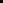 Name	Projekt / Aktivität	Musikschule	Name der Lehrperson(en)	Instrument	Im Unterricht seit	Kosten des Unterrichts pro Semester	Antrag Unterstützung (Betrag / Leistung)	Erhalten Sie bereits von Dritten eine finanzielle Unterstützung für den Musikunterricht / das Projekt?(wie z.B. von Stiftungen, gemeinnützigen Organisationen, der kantonalen Begabtenförderung etc.)  Nein 		  Ja	im Umfang von	Das Gesuch ist zu ergänzen mit einem Begründungsschreiben sowie mit aktuellen Unterlagen, 
welche die Antragsgründe ausreichend belegen. (Projektbeschrieb, Finanzielle Angaben etc.)
Ort / Datum	Unterschrift	………………………………………………………………….